VSTUPNÍ ČÁSTNázev komplexní úlohy/projektuProjektování informačního systémuKód úlohy18-u-4/AC39Využitelnost komplexní úlohyKategorie dosaženého vzděláníM (EQF úroveň 4)Skupiny oborů18 - Informatické oboryVazba na vzdělávací modul(y)Projektování informačního systémuŠkolaStřední průmyslová škola a Vyšší odborná škola, Písek, Karla Čapka 402, Karla Čapka, PísekKlíčové kompetenceKompetence k učení, Kompetence k řešení problémů, Digitální kompetenceDatum vytvoření12. 06. 2019 12:45Délka/časová náročnost - Odborné vzdělávání12Délka/časová náročnost - Všeobecné vzděláváníPoznámka k délce úlohyRočník(y)4. ročníkŘešení úlohyindividuální, skupinovéDoporučený počet žáků2Charakteristika/anotaceCílem komplexní úlohy je otestovat u žáka dovednost připravit a sestavit soubor požadavků na informační systém.Žák prokáže schopnost pracovat ve vhodném SW vybavení s informacemi z internetu a na základě svých zkušeností sestavit požadavky na IS.JÁDRO ÚLOHYOčekávané výsledky učeníSestaví cíle úlohyDefinuje procesyZařadí procesy do skupin, určí priorityDefinuje vstupní požadavky na systémSestaví sekvenční diagram UMLPopíše metodiku návrhu systémuSestaví procesy na základě navrženého systémuSpecifikace hlavních učebních činností žáků/aktivit projektu vč. doporučeného časového rozvrhuMetody názorně-demonstrační:názorné předvedení požadované činnosti s ISvyužití internetových zdrojů včetně názorných videí a tutoriálů 88Metody praktické:nácvik pracovních dovedností na fiktivním ISsamostatná práce s dozorem učitelevypracování příslušného pracovního listuŽák v rámci praktické výuky provádí následující činnosti:popíše vstupní požadavky (základ akceptačního testu)vytvoří  UML diagram UseCasevytvoří ITIL diagram procesů v jednotlivých fází ITIL s definicí CSF a KPIzváží možnosti řešení jako SaaS (návrh požadavků)Metodická doporučeníS využitím SW MS Visio a MS Office žák zpracuje zadanou úlohu formou pracovního listu, který bude obsahovat jednotlivé části řešení.Způsob realizacePraktické řešení zadané úlohy s využitím pomůcek formou pracovního listu, který bude odevzdán elektronicky.Pomůckypočítač s MS Office a MS Visio (popř. obdobný CASE)připojení k internetuVÝSTUPNÍ ČÁSTPopis a kvantifikace všech plánovaných výstupůdefinování procesůzařazení procesů do skupin, určení prioritdefinování vstupních požadavků na systémsestavení sekvenčního diagramu UMLpopis metodiky návrhu systémusestavení procesů na základě navrženého systémuKritéria hodnoceníDodržení typografických pravidel při zpracování pracovního listu (12 %)Kvalita zpracování řešení úlohy v pracovním listu (88 %),
	definování procesů                                                    10 %zařazení procesů do skupin, určení priorit                 10 %definování vstupních požadavků na systém              10 %sestavení sekvenčního diagramu UML                      15 % popis metodiky návrhu systému                                 15 %sestavení procesů na základě navrženého systému  28 %Pro splnění úlohy musí žák v každé části hodnocení získat minimálně 50% bodů z rozepsaného hodnocení, celkově pak musí získat minimálně 60% bodů.Doporučená literaturaGála, L., Pour, J., Toman, P.: Podniková informatika. Praha: Grada, 2006. 482 s. ISBN 80-247-1278-4.Voříšek, J.: Informační systémy a jejich řízení. Praha: Sarifa, 2004. 278 s. ISBN 80-85623-07-2.Přibyl, J.: Projektování datových systémů. 2004. Praha: Vydavatelství ČVUT, 2004. 320 s. ISBN 80-01-03078-4.PoznámkyObsahové upřesněníOV RVP - Odborné vzdělávání ve vztahu k RVPPřílohyZadani_Navrh-is.docxReseni_Navrh-is.docxMateriál vznikl v rámci projektu Modernizace odborného vzdělávání (MOV), který byl spolufinancován z Evropských strukturálních a investičních fondů a jehož realizaci zajišťoval Národní pedagogický institut České republiky. Autorem materiálu a všech jeho částí, není-li uvedeno jinak, je Miroslav Paul. Creative Commons CC BY SA 4.0 – Uveďte původ – Zachovejte licenci 4.0 Mezinárodní.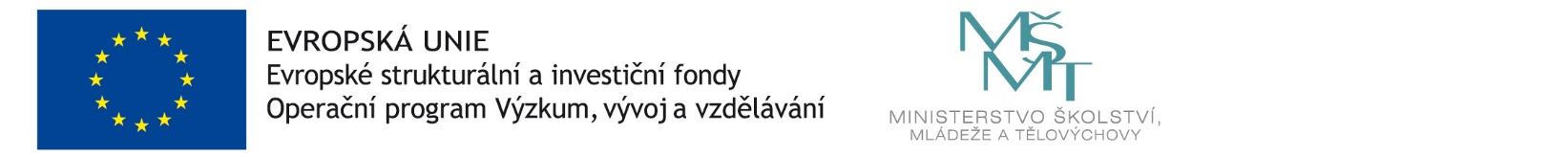 